-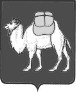 ТЕРРИТОРИАЛЬНАЯ ИЗБИРАТЕЛЬНАЯ КОМИССИЯ
ГОРОД КОПЕЙСКРЕШЕНИЕ:24 августа 2020 года                                                                     № 193/1695-4 О количестве избирательных бюллетеней для голосования на выборах депутатов Собрания депутатов Копейского городского  округа  В соответствии со статьей 63  пункта 13  Федерального закона «Об основных гарантиях избирательных прав и права на участие в референдуме граждан Российской Федерации», территориальная избирательная комиссия  г. Копейска РЕШАЕТ:1.Распределить участковым избирательным  комиссиям избирательные бюллетени для голосования на выборах депутатов Собрания депутатов Копейского городского  округа согласно приложению2. Передать избирательные бюллетени для голосования на выборах депутатов Собрания депутатов Копейского городского  округа  участковым избирательным комиссиям  07.09.2020года3. Контроль за исполнением настоящего решения возложить  на секретаря комиссии М.В. Бочарникову. Председатель  комиссии                                                            Л.В. КазаковаСекретарь  комиссии                                                            М.В. Бочарникова